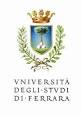 Modulo di iscrizione III Edizione  Summer School 2015Borgobianco Resort & Spa 24 - 27 GiugnoData ____/_____/_______COGNOME_______________________________________   NOME__________________________________________DATA DI NASCITA___________________________ __     	LUOGO Di NASCITA__________________________ __	C.F.  ___________________________________________INDIRIZZO__________________________________ __	 CAP___________________CITTÀ____________________________________________PROV.___________________E-MAIL___________________________________________  	P.IVA__________________________________________QUALIFICA ______________________________  		TEL____________________________________________DATI FATTURAZIONE _______________________________________________________________________________La partecipazione alla Summer School ha il costo di :Professionisti € 150,00 (iva inclusa)              Allievi ed Ex-Allievi € 100 (iva inclusa)	Studenti €100 (iva inclusa)La presente scheda di iscrizione va compilata in tutte le sue parti e inviata all’indirizzo di posta elettronicasci@unife.it oppure tramite fax n.0532.204414 insieme alla ricevuta del bonifico intestato a :SERVIZI IN ORTODONZIA – Soc. Coop.BANCA: Cassa di Risparmio di Ferrara – Sede CentraleIBAN IT 72 C 06155 13000 000000037661CAUSALE: Iscrizione Dr XY Summer School 3°ed.Per la prenotazione alberghiera la Scuola di Specializzazione in Ortodonzia ha stipulato una convenzione per le prime 20 camere.Al momento della prenotazione potrete fare  riferimento a GRUPPO  ORTODONZIA SUMMER SCHOOLPer info prenotazioni contattare:- Borgo Bianco Resort & Spa  - tel.  080/2149060S.C. Santa Teresa -­‐ Cda Casello Cavuzzi 70044 Polignano a Mare (BA)- Ufficio booking di Roma dal lunedì al venerdì dalle ore 9.00 alle 18.00 –tel.  06/45597406- Oppure tramite  e- mail a booking@borgobianco.itCamera DUS  € 170,00/notteCamera doppia € 200,00/notteSi informa, ai sensi del D.Lgs. 196/03, che i dati personali da Lei forniti mediante compilazione della presente scheda saranno raccolti e trattati in modo da garantire la riservatezza e la sicurezza e solo ai fini del corretto rilascio dell’attestato e per le comunicazioni relative al presente convegno.Per accettazione _________________________________________________